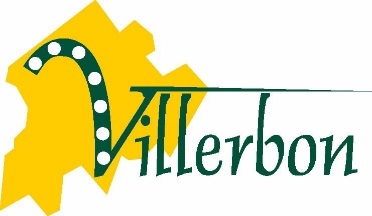 INFORMATION TRANSPORTS SCOLAIRES POUR LES FUTURS COLLEGIENSLe transport scolaire des collégiens est assuré par le service d’AGGLOPOLYS : AZALYS.Une demande de carte et d’abonnement scolaire doit être effectuée maintenant si vous souhaitez que votre enfant bénéficie de ce service de transport à la rentrée 2017.Si tel est le cas, il convient de faire votre demande soit en ligne sur le site internet http://www.azalys-blois.fr/titres-et-tarifs/titres-tarifs/les-abonnements-scolaires, soit auprès de l’agence AZALYS, 3 rue du Commerce 41000 BLOIS.